24 ноября в МКОУ «Агачкалинская СОШ» состоялось родительское собрание с приглашением работника ГИБДД Акаева Джабраила на тему: Предупреждение детского дорожного травматизма.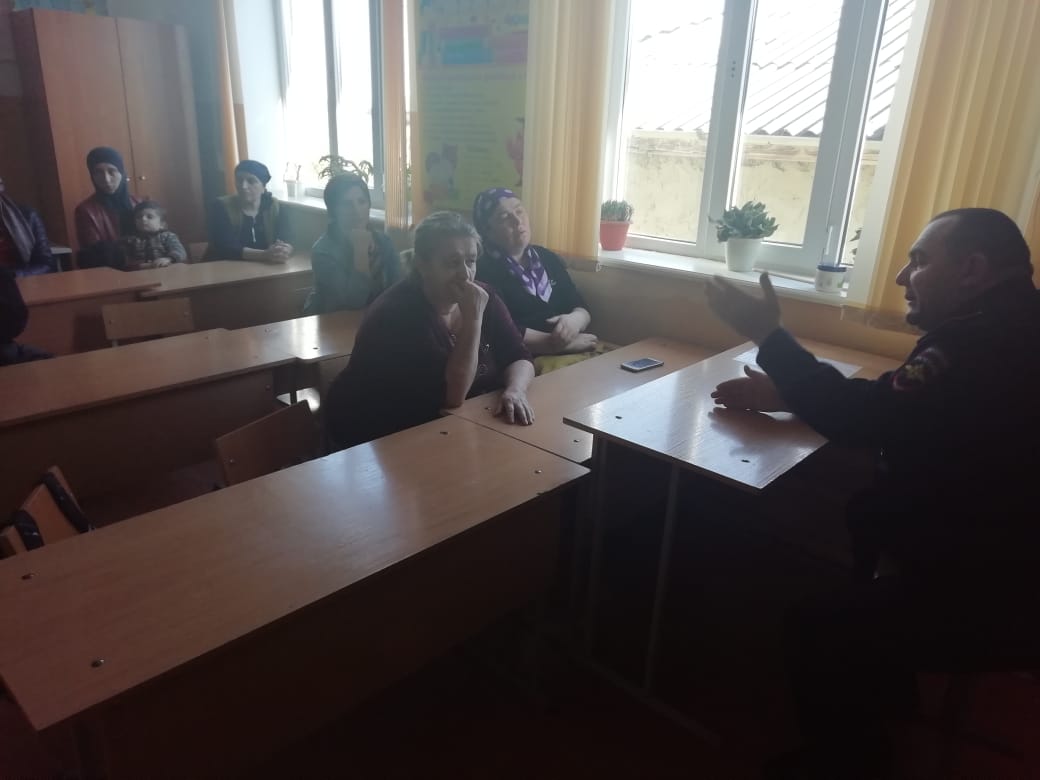 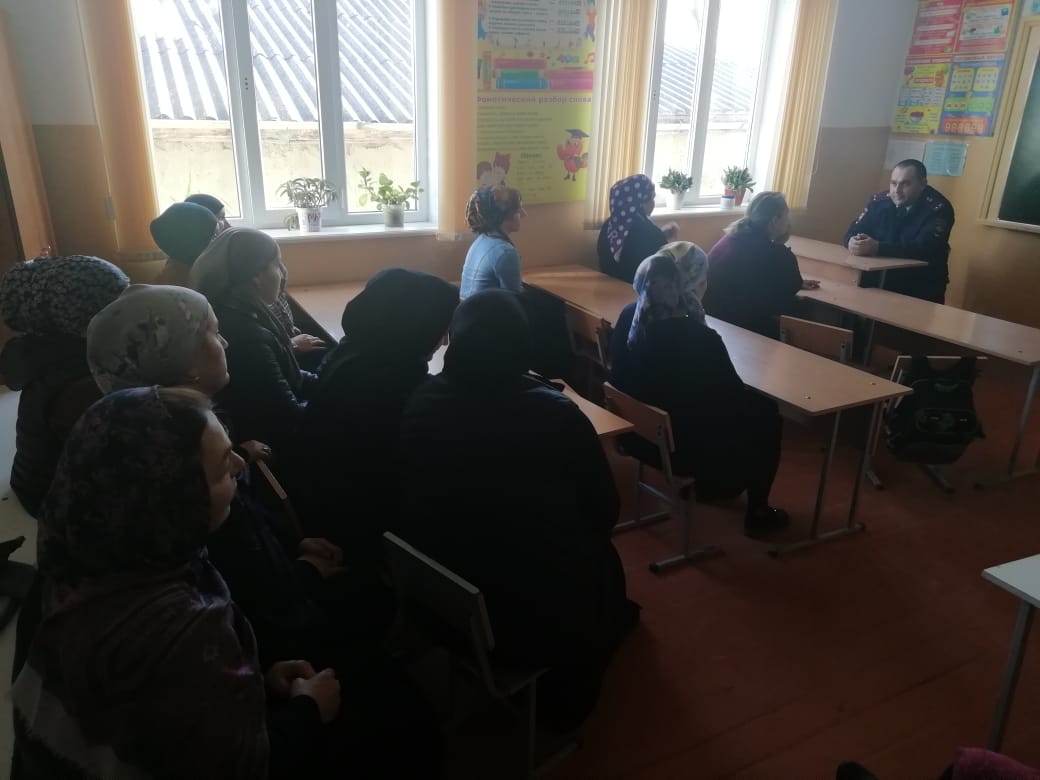 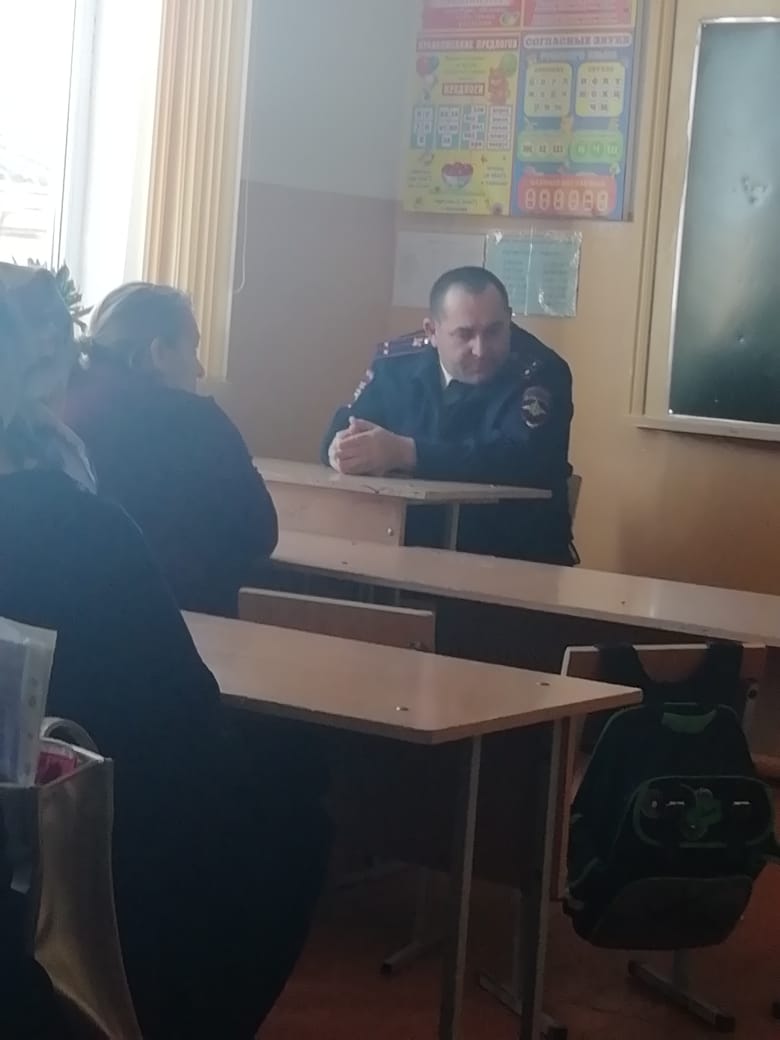 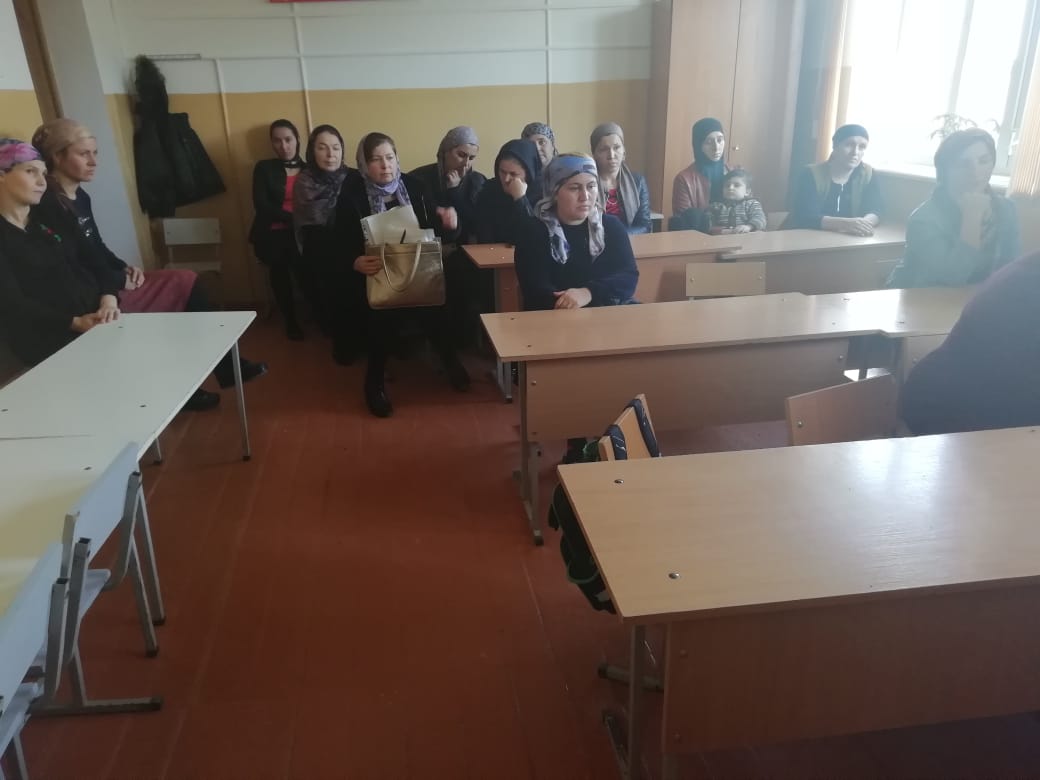 